Aj-B. Novotná, Domácí příprava 6.-8.4., kontakt: baranovotna158@gmail.com nebo přes bakalářeDobrý den,blíží se velikonoce, a tak můžete příští kratší týden, využít k vypracování toho, co jste ještě nestihli. Přesto pro ty, co mají vše hotovo posílám práci k tématu Easter.Mějte se hezky a Happy Easter v rámci možností.Barbora NovotnáŘešení pracovního listu z minulého týdne:1.walked, tried, travelled, stopped2.Sarah went to the theme park yesterday.The dog lost its bone in the park.We found some sunglasses on the beach.They had a picnic in the garden.3.We didn´t stay in the caravan.They didn´t buy a new car.We didn´t eat pizza yesterday.4.Did he enjoy his holiday?Where did they stay?Did you have a picnic on the beach?1.Pracovní list na tento týden obsahuje práci s textem na téma velikonoce a procvičení slovní zásoby.Na konci pracovního listu je pět otázek. (What about you?, How do you celebrate Easter?, What do you do at Easter?, What do you eat?, Do you have Easter holidays in your country?) Zkus na ně odpovědět. 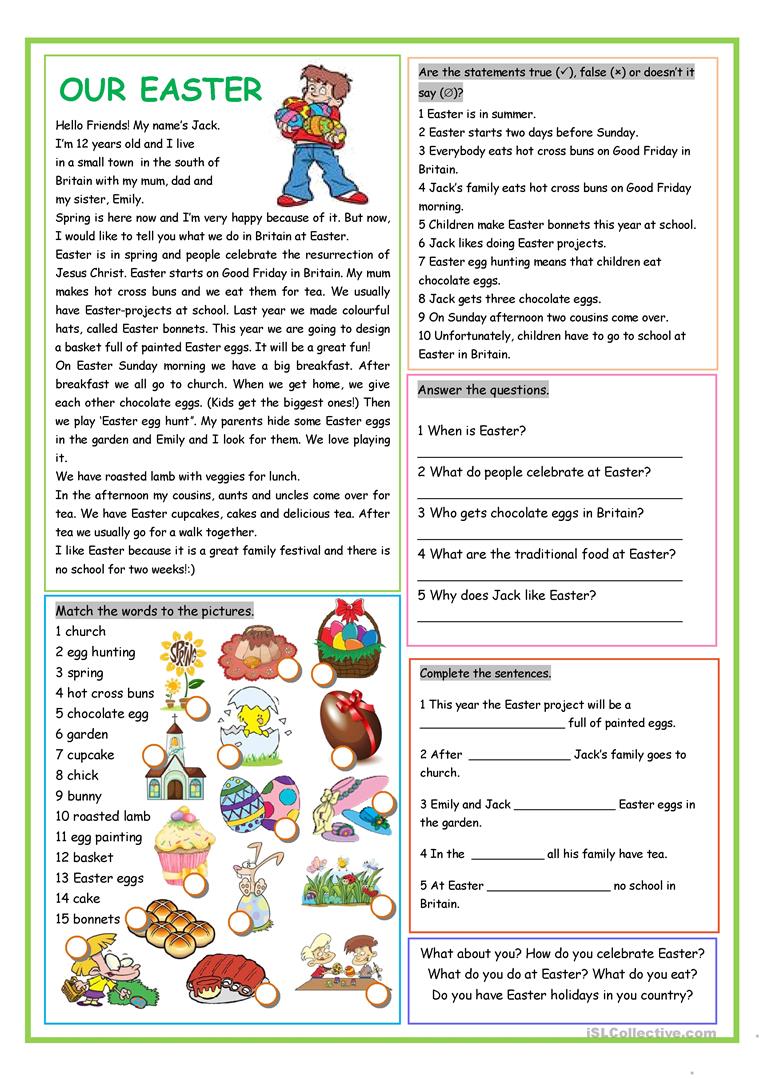 2. Druhý pracovní list obsahuje hádanky ve velikonočním provedení. Dokážeš uhodnout, kde se skrývá velikonoční vajíčko. Hádanky jsou těžké, kolik z nich zvládneš vyřešit? Odpovědi můžeš zaslat.Obrázková nápověda:                    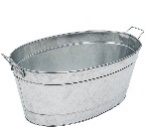 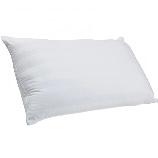 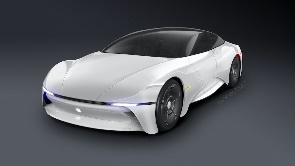 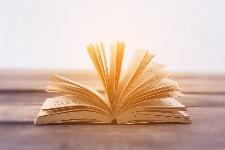 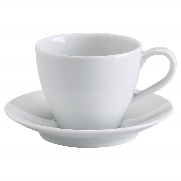 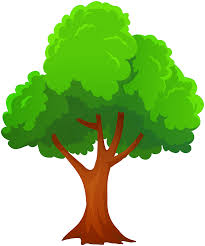 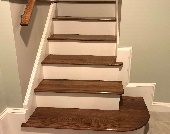 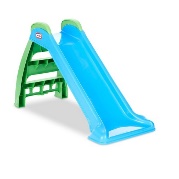 Rhyming poem clues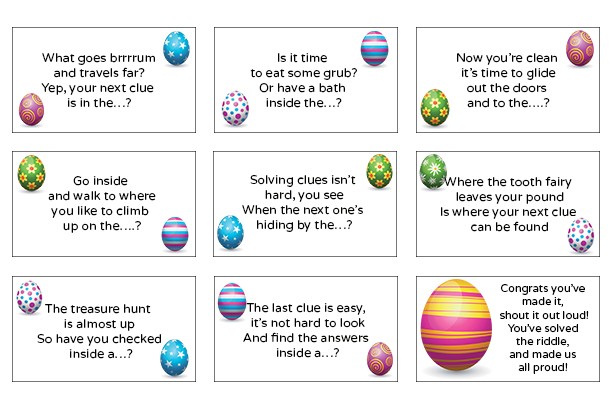 3. https://www.youtube.com/watch?v=jeCJGZ0UjzwProhlédni si video a zatrhni v následujícím seznamu jídel ta, která se objevila na velikonočním stole. Správné řešení opět můžeš poslat.Ice waterNut clustersCup of teapeasGreen beansChicken nuggetschipsPlum gravyMashed potatoesDinner rollsGlazed appleslambChocolate ice creamham